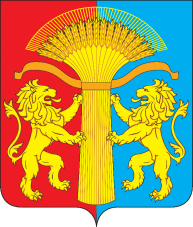 АДМИНИСТРАЦИЯ КАНСКОГО РАЙОНА КРАСНОЯРСКОГО КРАЯПОСТАНОВЛЕНИЕ10.03.2023					г. Канск				№ 108-пгОб уточнении перечня избирательных участков, участков референдума на территории Канского района Красноярского краяВ соответствии с подпунктом «б» пункта 2.1 статьи 19 Федерального Закона от 12.06.2002г. № 67-ФЗ «Об основных гарантиях избирательных прав и права на участие в референдуме граждан Российской Федерации»,  постановлением администрации Канского района от 18.12.2012 № 1072-пг «Об образовании избирательных участков на территории Канского района»  руководствуясь статьями 38, 40 Устава Канского района, ПОСТАНОВЛЯЮ:1.Уточнить перечень избирательных участков, участков референдума на территории Канского района Красноярского края согласно приложению. 2. Признать утратившими силу:2.1. Постановление администрации Канского района от 25.02.2021 № 58-пг «Об уточнении перечня избирательных участков, участков референдума на территории Канского района Красноярского края»; 2.2. Постановление администрации Канского района от 06.12.2021 №  636-пг «О внесении изменений в постановление администрации Канского района от 25.02.2021 № 58-пг «Об уточнении перечня избирательных участков, участков референдума на территории Канского района Красноярского края»; 2.3. Постановление администрации Канского района от 21.03.2022 № 85-пг «О внесении изменений в постановление администрации Канского района Красноярского края от 25.02.2021 № 58-пг «Об уточнении перечня избирательных участков, участков референдума на территории Канского района Красноярского края». 3. Контроль за исполнением настоящего постановления оставляю за собой. 4. Постановление изготовлено и подписано в 3 (трех) экземплярах.5. Данное Постановление вступает в силу со дня подписания и подлежит размещению на официальном сайте муниципального образования Канский район в информационно-телекоммуникационной сети «Интернет».Глава Канского  района						А.А. ЗаруцкийПриложение к постановлению администрации Канского района Красноярского краяот ___.03.2023 № _____-пгПеречень избирательных участков, участков референдума на территории Канского района Красноярского- избирательный участок № 1352     центр – с. Анцирь, ул. Советская, 48, Дом культуры,в участок входит с. Анцирь, д. Подояйск, д. Белоярск, садоводческое общество: «Виктория»	            			 тел. 75224     -    избирательный участок №2269     центр– п. Карьерный, микрорайон ДСУ-4, ул. Трактовая,     14,школа ДОСАФ в участок входит п. Карьерный	,     садоводческие общества: «Земляничка», «Черемушки-1»,    «Строитель-1», «Проточное», «Дружба», «Жемчужина»,     «Новый питомник», «Весна», «Учитель», «Аленушка,    «Колокольчик», «Тальник», «Иволга», «Удача»			тел. 66920избирательный участок № 1355центр – с. Амонаш, ул. Школьная, 4, Дом культуры,в участок входит с. Амонаш, д. Подъянда 						 -	избирательный участок № 1356центр – д. Тарай, ул. Ушакова, 15, клуб,в участок входит д. Тарай	избирательный участок № 1358центр - с. Астафьевка, ул. Первомайская, 2, администрация сельсовета, в участок входит с. Астафьевка,									тел. 73586избирательный участок № 1359центр - д. Тайна, ул. Трактовая, 1а, школав участок входит д. Тайна							тел.73641    -  избирательный участок № 1360центр - д. Леонтьевка, ул. Центральная, 20, клуб, в участок входит д. Леонтьевка     -  избирательный участок № 1361центр - д. Ашкаул, ул. Кирова, 12, клубв участок входит д. Ашкаулизбирательный участок № 1362центр - с. Бражное, ул. Коростелева, 19, Дом культуры, в участок входит с. Бражное			тел. 73295избирательный участок № 1363центр - п. Степняки, ул. Юбилейная, 1А, клубв участок входит п. Степняки						тел.79140избирательный участок № 1364центр - с. Большая Уря, ул.9 Пятилетка, 7, Дом культуры, в участок входит с. Большая Уря			тел.73389избирательный участок № 1365центр - д. Малая Уря, ул. Набережная, 4, клуб,в участок входит д. Малая Уряизбирательный участок № 1366центр - п. Дорожный, ул. Садовая, 9, клубв участок входит п. Дорожныйизбирательный участок № 1367центр - п. Малые Пруды, ул. Московская, 11, ФАПв участок входит п. Малые Прудыизбирательный участок № 1368центр - с. Верх-Амонаш, ул. Центральная, 2В, Дом культуры, в участок входит с. Верх-Амонаш, д. Орловка, п. Зеленая Дубрава 	                 тел.79185избирательный участок № 1371центр - с. Георгиевка, ул. Советская, 37, Дом культуры в участок входит с. Георгиевка, д. Северная Александровка, д. Михайловка	           		тел.72181избирательный участок № 1374центр - д. Ивановка, ул. Трактовая, 3, клуб,в участок входит д. Ивановка, д. Сухо-Ерша   избирательный участок  № 1375центр - с. Мокруша, ул. Школьная,6, Дом культуры,в участок входит с. Мокруша						тел.77610избирательный участок № 1376центр - д. Алега, ул. Полевая, 46, клуб,в участок входит д. Алега, д. Любава избирательный участок № 1379центр – д. Николаевка, ул. Центральная, 79, школа,в участок входит д. Николаевка, д. Ивантай, п. Залесный    тел. 77749избирательный участок № 1381центр – д. Архангельское, ул.Центральная,27Б, клуб,в участок входит д. Архангельское     -    избирательный участок № 1382центр – с. Рудяное, ул. Новая, 16, администрация сельсовета,в участок входит с. Рудяное, д. Тагаши				тел. 71325избирательный участок № 1384центр – д. Арефьевка, ул. Молодежная, 1, школав участок входит д. Арефьевка, садоводческоеобщество: «Абанское»							тел. 71675избирательный участок № 1386центр – с. Сотниково, ул. Комсомольская, 50, ДКв участок входит с. Сотниково, д. Круглово 				тел.71645избирательный участок № 1397центр –  п. Шахтинский, , ул. Лесная, 2, школав участок входит п. Шахтинский, микрорайон ДПМК,садоводческие общества: «Железобетонщик»,«Ремонтник – 2», «Ель», «Прибор», «Апекс», «Лесник», «Березка», «Энергетик – 2», «Косогор»,«Кожевник», «Талисман», «Солнечное», «Восточное»,«Ивушка», «Связист», «Яблонька», «Водяное», «Монтажник»«Сибиряк», «Кирпичник», «Время», «Ромашка», «Урожай – 2»избирательный участок № 1387центр п.Бошняково, ул. Центральная, 13, клубв участок входит п. Бошняково, д. Петрушки 			тел.70590избирательный участок № 1388центр – д. Комарово, ул. Школьная, 13, клуб,в участок входит д. Комарово						тел.73713избирательный участок № 1389центр – п. Сухая Речка, ул. Магазинная, 27, клубв участок входит п. Сухая Речка, д. Михайловка			тел.70448избирательный участок № 1391центр – д. Терское, ул. Центральная, 36, клуб,в участок входит д. Терское						тел.70423избирательный участок № 1392центр – п. Красный Маяк, ул. Победы, 64, Дом культуры, в участок входит п. Красный Маяк		тел.70433избирательный участок № 1394центр – с. Чечеул, ул. Кооперативная, 8, администрация сельсовета, в участок входит с. Чечеул, п. Краснополянск, ул. Центральная, 7, клуб,в участок входит п. Краснополянск, садоводческиеобщества: «Одуванчик», «Педагог», «Урожай»,«Василек», «Вишенка», «Василек – 1», «Пожарник»,«Таежное», «Северное», «Смородинка», «Подснежник»,«Трикотажник», «Словянка», «Коммунальщик», «Автомобилист», «Сбербанк», «Феникс», «Лужок», «Сибирячка», «Енисей», «Бархат», «Россия»,«Кедровое», «Южное», «Степное», «Мечта», «Родина»,«Медик», «Кирпичник – 2», «Ветеран», «Молодость», «Лесное», «Колосок», «Любители», «Луч», «Росток»,«Поиск», «Прометей», «Кантекс», «Чародейка», «Содружество», «Мясо», «Кленовое», «Норд», «Единение», «Новое», «Лабиринт», «Арбан», «Пульс», «Фиалка», «Милосердие», «Дорожное»,«Детское», «Рада», «Сиреневое», «Текстильщик», «Озерное», «Зеленая дубрава», «Надежда», «Почтовик», «Ромашка – 1», «Канрайсоюз», «Незабудка», «Фиалка»		тел.78174избирательный участок № 1395центр – п. Зеленый Луг, ул. Первомайская, 14 Б, клуб,в участок входит п. Зеленый Луг, садоводческоеобщество: «Кедр»								тел.71117избирательный участок № 1396центр – д. Новый Путь, ул. Зеленая, 28, ФАП,в участок входит п. Новый Путь	, садоводческоеобщество: «Калинка»							тел.24745избирательный участок № 1398центр – с. Таежное, ул. Ленина, 25, администрация сельсовета,в участок входит с. Таежное				тел.73880избирательный участок № 1399центр – с. Красный Курыш, ул. Центральная, 31/2, Дом культуры, в участок входит с. Красный Курыш, д. Алешино, д. Пермяково						тел. 73716избирательный участок № 1400центр – д. Хаерино, ул. Молодежная, 29/1, клуб,в участок входит д. Хаерино						тел.77735  - избирательный участок №1401центр – с. Бережки, ул. Островского, д. 26, клуб,в участок входит с. Бережки	избирательный участок № 1402центр – с. Левобережное, ул. Береговая, 12, клуб,в участок входит с. Левобережноеизбирательный участок № 1403центр – с. Крутая Горка, ул. Луговая, 2/1, клуб,в участок входит с. Крутая Горкаизбирательный участок № 1404центр – с. Польное, ул. Луговая, 12, клуб,в участок входит с. Польноеизбирательный участок № 1405центр – с. Филимоново, ул. Луговая, 9, Дом культуры, в участок входит с. Филимоново, садоводческое общество: «Фиалка» 					тел. 76622